РЕГИОНАЛЬНАЯ СЛУЖБА ПО ТАРИФАМ И ЦЕНООБРАЗОВАНИЮ ЗАБАЙКАЛЬСКОГО КРАЯПРИКАЗ___ _______ 2023 года                                                                                    № ___ 
г. ЧитаОб утверждении сведений (доклада) об итогах реализации правоприменительной практики при осуществлении регионального государственного контроля (надзора) в сферах естественных монополий и в области государственного регулирования цен (тарифов) на территории Забайкальского края, за 2022 годВ соответствии с частью 2 статьи 47 Федерального закона от 31 июля 2021 года № 248-ФЗ «О государственном контроле (надзоре) и муниципальном контроле в Российской Федерации», Положением о региональном государственном контроле (надзоре) в сферах естественных монополий и в области государственного регулирования цен (тарифов) 
на территории Забайкальского края, утвержденным постановлением Правительства Забайкальского края от 30 ноября 2021 года 
№ 467, Положением о Региональной службе по тарифам и ценообразованию Забайкальского края, утвержденным постановлением Правительства Забайкальского края от 16 мая 2017 года № 196, п р и к а з ы в а ю:Утвердить прилагаемые сведения (доклад) об итогах реализации правоприменительной практики при осуществления регионального государственного контроля (надзора) в сферах естественных монополий и в области государственного регулирования цен (тарифов) на территории Забайкальского края за 2022 год.Опубликовать настоящий приказ на официальном сайте Региональной службы по тарифам и ценообразованию Забайкальского края в информационно-телекоммуникационной сети «Интернет» (https://rst.75.ru).Руководитель Службы	                       				        Е.А.МорозоваУТВЕРЖДЕНЫприказом Региональной службы по тарифам и ценообразованию Забайкальского края 
__ ________ 2023 года № ___СВЕДЕНИЯ (ДОКЛАД)об итогах реализации правоприменительной практики при осуществлении регионального государственного контроля (надзора) в сферах естественных монополий и в области государственного регулирования цен (тарифов) на территории Забайкальского края, 
за 2022 годОбщее положениеНастоящий доклад подготовлен в целях обобщения правоприменительной практики при осуществлении регионального государственного контроля (надзора) в сферах естественных монополий и в области государственного регулирования цен (тарифов) на территории Забайкальского края и направлен на решение следующих задач:обеспечение единообразных подходов к соблюдению обязательных требований, установленных законодательством Российской Федерации в сферах естественных монополий и в области государственного регулирования цен (тарифов) в сфере теплоснабжения, в области газоснабжения, в сфере водоснабжения и водоотведения, в сфере в электроэнергетики, в области обращения с твердыми коммунальными отходами, в сфере железнодорожных перевозок на территории Забайкальского края (далее – обязательные требования);выявление типичных нарушений обязательных требований, причин, факторов и условий, способствовавших возникновению указанных нарушений;анализ случаев причинения вреда (ущерба) охраняемым законом ценностям, выявление источников и факторов риска причинения вреда (ущерба);подготовка предложений об актуализации обязательных требований на основании анализа их соблюдения;подготовка предложений о внесении изменений в законодательство Российской Федерации о государственном контроле (надзоре), муниципальном контроле.Обеспечение единообразных подходов к соблюдению обязательных требованийРегиональная служба по тарифам и ценообразованию Забайкальского края (далее – РСТ Забайкальского края, Служба) осуществляет региональный государственный контроль (надзор) за регулируемыми Службой ценами (тарифами) в сфере теплоснабжения, в области газоснабжения, в сфере водоснабжения и водоотведения, в сфере в электроэнергетики, в области обращения с твердыми коммунальными отходами, в сфере железнодорожных перевозок на территории Забайкальского края.В 2022 году отношения, связанные с осуществлением 
РСТ Забайкальского края регионального государственного контроля (надзора) деятельности в указанных сферах, регулировались, Федеральным закон 
от 31 июля 2020 года № 248-ФЗ «О государственном контроле (надзоре) и муниципальном контроле в Российской Федерации», Федеральным закон 
от 11 июня 2021 года № 170-ФЗ «О внесении изменений в отдельные законодательные акты Российской Федерации в связи с принятием Федерального закона «О государственном контроле (надзоре) и муниципальном контроле в Российской Федерации», а также нормативными правовыми актами по соответствующим сферам государственного регулирования цен (тарифов):Федеральный закон от 17 августа 1995 года № 147-ФЗ «О естественных монополиях»;Федеральный закон от 24 июня 1998 года № 89-ФЗ «Об отходах производства»;Федеральный закон от 31 марта 1999 года № 69-ФЗ «О газоснабжении в Российской Федерации»;Федеральный закон от 26 марта 2003 года № 35-ФЗ «Об электроэнергетике»;Федеральный закон от 27 июля 2010 года № 190-ФЗ «О теплоснабжении»;Федеральный закон от 7 декабря 2011 года № 416-ФЗ «О водоснабжении и водоотведении».Вместе с тем, в связи с вступлением в силу постановления Правительства Российской Федерации от 10 марта 2022 года 
№ 336 «Об особенностях организации и осуществления государственного контроля (надзора), муниципального контроля» (далее – Постановление 
№ 336), в 2022 году не проводились плановые контрольные (надзорные) мероприятия, плановые проверки при осуществлении видов государственного контроля (надзора), муниципального контроля, порядок организации и осуществления которых регулируется Федеральным законом от 31 июля 
2020 года № 248-ФЗ «О государственном контроле (надзоре) и муниципальном контроле в Российской Федерации» (далее – Закон № 248-ФЗ) и Федеральным законом от 26 декабря 2008 года № 294-ФЗ «О защите прав юридических лиц и индивидуальных предпринимателей при осуществлении государственного контроля (надзора) и муниципального контроля», а также при осуществлении государственного контроля (надзора) за деятельностью органов государственной власти субъектов Российской Федерации и должностных лиц органов государственной власти субъектов Российской Федерации и за деятельностью органов местного самоуправления и должностных лиц органов местного самоуправления (включая контроль за эффективностью и качеством осуществления органами государственной власти субъектов Российской Федерации переданных полномочий, а также контроль за осуществлением органами местного самоуправления отдельных государственных полномочий).В этой связи, в 2022 году внеплановые контрольные (надзорные) мероприятия должны были проводиться исключительно по ограниченному перечню оснований (пункта 3 Постановления РФ № 336). Например, по согласованию с органами прокуратуры, если выявлены индикаторы риска нарушения обязательных требований (подпункта «а» пункта 3 Постановления РФ № 336).Предписания об устранении нарушений должны выдатся, только если в ходе контрольного (надзорного) мероприятия выявлены нарушения, которые влекут непосредственную угрозу причинения вреда жизни и тяжкого вреда здоровью, возникновения ЧС, причинения ущерба обороне страны и безопасности государства (пункта 7(1) Постановления РФ № 336).По итогам контрольных (надзорных) мероприятий, проведенных без взаимодействия с контролируемым лицом, предписания не выдаются 
(п. 7(2) Постановления РФ № 336).Внеплановые контрольные (надзорные) мероприятия, внеплановые проверки должны проводится исключительно по следующим основаниям:- при условии согласования с органами прокуратуры (смотреть пункт);- без согласования с органами прокуратуры (смотреть пункт);- с извещением органов прокуратуры в отношении некоммерческих организаций по основаниям, установленным подпунктами 2, 3, 5 и 6 пункта 4.2 статьи 32 Федерального закона «О некоммерческих организациях», а также религиозных организаций по основанию, установленному абзацем третьим пункта 5 статьи 25 Федерального закона «О свободе совести и о религиозных объединениях».Внеплановые проверки (мероприятия) должны проводится при взаимодействии с контролируемым лицом и без взаимодействия с ним.Без взаимодействия должны проводится следующие проверки (мероприятия) (части 3 статьи 56, статьи 74, 75 Закона № 248-ФЗ):- наблюдение за соблюдением обязательных требований;- выездное обследование. По общему правилу срок обследования одного объекта (нескольких близко расположенных) - один рабочий день. О проведении данного мероприятия не информируют.Проверки (мероприятия), которые должны проводится при взаимодействии с контролируемым лицом, такие (статьи 67 - 73 Закона 
№ 248-ФЗ):Непосредственное взаимодействие с инспектором при названных мероприятиях может продолжаться не более одного рабочего дня 
(части 4 статьи 65 Закона № 248-ФЗ);Инспекционный визит. Он может длиться не более одного рабочего дня в одном месте осуществления деятельности либо на одном производственном объекте (территории). При визите могут использоваться средства дистанционного взаимодействия, в том числе аудио- или видеосвязь (части 5 статьи 56 Закона № 248-ФЗ). Инспекционный визит согласовывается с прокуратурой, за исключением установленных случаев. Например, согласование не нужно, когда наступило событие, указанное в программе проверок, и закон о виде контроля устанавливает, что проверки (мероприятия) проводятся на основании этой программы (пункта 6 части 1 статьи 57 Закона № 248-ФЗ). В рамках инспекционного визита может проходить, в частности, инструментальное обследование;Рейдовый осмотр. Срок его проведения - не более 10 рабочих дней. Взаимодействие с одним контролируемым лицом продолжается не более одного рабочего дня. Данное мероприятие согласовывается с органами прокуратуры, за исключением определенных случаев. При рейдовом осмотре могут провести досмотр, экспертизу и др.;Документарная проверка. Она не может длиться более 10 рабочих дней. Для этой проверки не нужно согласование с органами прокуратуры. В ходе ее проведения могут истребовать документы, провести экспертизу и др. Не могут требовать сведения и документы, не относящиеся к предмету проверки, и те, которые контрольный (надзорный) орган может получить от иных органов;Выездная проверка. Она проводится только в определенных ситуациях по согласованию с органами прокуратуры. В исключительных случаях оно не нужно. Например, не согласовывается проверка, проводимая по требованию прокурора в рамках надзора за исполнением законов, соблюдением прав и свобод человека по материалам и обращениям, поступившим в прокуратуру (пункта 4 части 1 статьи 57 Закона № 248-ФЗ). По общему правилу о проверке уведомят, направив копию решения не позднее чем за 24 часа до ее начала. В ходе проверки могут затребовать письменные объяснения, провести испытание. Выездная проверка может проводиться дистанционно, в том числе с использованием аудио- или видеосвязи 
(части 5 статьи 56 Закона № 248-ФЗ).Учитывая изложенное в 2022 году РСТ Забайкальского края были проведены контрольные (надзорные) мероприятия без взаимодействия с контролируемым лицом – наблюдение за соблюдением обязательных требований в части соблюдения регулируемыми организациями стандартов раскрытия информации в сфере теплоснабжения, водоснабжения и водоотведения, в области твердых коммунальных отходов, а также предоставление регулируемыми организациями в РСТ Забайкальского края предложения об установлении тарифов с приложением обосновывающих документов. По результатам проведенного контрольного (надзорного) мероприятия о недопустимости нарушений обязательных требований, Службой было выдано:За нарушение стандартов раскрытия информации в сфере теплоснабжения, водоснабжения и водоотведения 7 предостережений;За непредоставление полного пакета документов к тарифной заявке и предложения 277 предостережений.Во исполнение положений нового федерального законодательства, регулирующего осуществление регионального государственного контроля (надзора) в сферах естественных монополий и в области государственного регулирования цен (тарифов), было разработано Положение о региональном государственном контроле (надзоре) в сферах естественных монополий и в области государственного регулирования цен (тарифов) на территории Забайкальского края, утвержденное постановлением Правительства Забайкальского края от 30 ноября 2021 года № 467 (далее – Положение № 467), с момента вступления в силу которого, а именно с 14 декабря 2021 года, осуществление регионального государственного контроля (надзора) в сферах естественных монополий и в области государственного регулирования цен (тарифов) осуществляется согласно новым требованиям.Предметом регионального государственного контроля (надзора) в сферах естественных монополий и в области государственного регулирования цен (тарифов) является соблюдение:1) субъектами естественных монополий обязательных требований, установленных Федеральным законом от 17 августа 1995 года 
№ 147-ФЗ «О естественных монополиях», другими федеральными законами и иными нормативными правовыми актами Российской Федерации в сфере регулирования естественных монополий, требований к установлению и (или) применению цен (тарифов), регулируемых на уровне органов исполнительной власти субъектов Российской Федерации, в том числе в части определения достоверности, экономической обоснованности расходов и иных показателей, учитываемых при государственном регулировании цен (тарифов), экономической обоснованности фактического расходования средств при осуществлении регулируемых видов деятельности, использования инвестиционных ресурсов, учтенных при государственном регулировании цен (тарифов), раздельного учета доходов и расходов при осуществлении регулируемых видов деятельности, правильности применения государственных регулируемых цен (тарифов) в сферах естественных монополий, а также к соблюдению стандартов раскрытия информации субъектами естественных монополий;2) юридическими лицами и индивидуальными предпринимателями в процессе осуществления деятельности в области газоснабжения обязательных требований Федерального закона от 31 марта 1999 года № 69-ФЗ 
«О газоснабжении в Российской Федерации», других федеральных законов и иных нормативных правовых актов Российской Федерации в области газоснабжения к установлению и применению цен (тарифов) в области газоснабжения, регулируемых на уровне органов исполнительной власти субъектов Российской Федерации, в том числе в части определения достоверности, экономической обоснованности расходов и иных показателей, учитываемых при государственном регулировании цен (тарифов) в области газоснабжения, экономической обоснованности фактического расходования средств при осуществлении регулируемых видов деятельности, раздельного учета доходов и расходов при осуществлении регулируемых видов деятельности, правильности применения юридическими лицами и индивидуальными предпринимателями регулируемых государством цен (тарифов) в области газоснабжения, целевого использования финансовых средств, полученных в результате введения надбавок на транспортировку газа, соблюдение стандартов раскрытия информации;3) субъектами электроэнергетики в процессе осуществления регулируемых видов деятельности в электроэнергетике обязательных требований, установленных в соответствии с Федеральным законом от 
26 марта 2003 года № 35-ФЗ «Об электроэнергетике», другими федеральными законами и иными нормативными правовыми актами Российской Федерации, к установлению и (или) применению цен (тарифов) и платы в электроэнергетике, регулируемых на уровне органов исполнительной власти субъектов Российской Федерации, в том числе в части определения достоверности, экономической обоснованности расходов и иных показателей, учитываемых при регулировании цен (тарифов) и платы в электроэнергетике, экономической обоснованности фактического расходования средств при осуществлении регулируемых видов деятельности в сфере электроэнергетики, к правильности применения указанными субъектами регулируемых государством цен (тарифов) в электроэнергетике, платы за технологическое присоединение и (или) стандартизированных тарифных ставок, определяющих ее величину, платы за реализацию сетевой организацией мероприятий по обеспечению вывода из эксплуатации объектов по производству электрической энергии (мощности), к раздельному учету объема продукции (услуг), доходов и расходов на производство, передачу и сбыт электрической энергии, использования инвестиционных ресурсов, учтенных при установлении регулируемых цен (тарифов) и платы, а также требований к соблюдению стандартов раскрытия информации в сфере электроэнергетики;4) юридическими лицами, индивидуальными предпринимателями в процессе осуществления регулируемых видов деятельности в сфере теплоснабжения обязательных требований, установленных в соответствии с Федеральным законом от 27 июля 2010 года № 190-ФЗ «О теплоснабжении», другими федеральными законами и иными нормативными правовыми актами Российской Федерации в сфере теплоснабжения, к установлению и (или) применению цен (тарифов) в сфере теплоснабжения, регулируемых на уровне органов исполнительной власти субъектов Российской Федерации, в том числе в части определения достоверности, экономической обоснованности расходов и иных показателей, учитываемых при регулировании цен (тарифов), экономической обоснованности фактического расходования средств при осуществлении регулируемых видов деятельности в сфере теплоснабжения, к раздельному учету доходов и расходов при осуществлении регулируемых видов деятельности в сфере теплоснабжения, правильности применения регулируемых цен (тарифов) в сфере теплоснабжения, использования инвестиционных ресурсов, учтенных при установлении регулируемых цен (тарифов), соблюдения стандартов раскрытия информации;5) организациями, осуществляющими горячее водоснабжение, холодное водоснабжение и (или) водоотведение, обязательных требований, установленных в соответствии с Федеральным законом от 7 декабря 2011 года № 416-ФЗ «О водоснабжении и водоотведении», другими федеральными законами и принятыми в соответствии с ними иными нормативными правовыми актами, к установлению и (или) применению тарифов в сфере водоснабжения и водоотведения, регулируемых на уровне органов исполнительной власти субъектов Российской Федерации, в том числе в части определения достоверности, экономической обоснованности расходов и иных показателей, учитываемых при регулировании тарифов, экономической обоснованности фактического расходования средств при осуществлении регулируемых видов деятельности в сфере водоснабжения и водоотведения, раздельного учета доходов и расходов при осуществлении регулируемых видов деятельности в сфере водоснабжения и водоотведения, правильности применения регулируемых тарифов в сфере водоснабжения и водоотведения, использования инвестиционных ресурсов, учтенных при установлении тарифов, соблюдения стандартов раскрытия информации в сфере водоснабжения и водоотведения;6) региональными операторами по обращению с твердыми коммунальными отходами, операторами по обращению с твердыми коммунальными отходами в процессе осуществления регулируемых видов деятельности в области обращения с твердыми коммунальными отходами обязательных требований, установленных в соответствии с Федеральным законом от 24 июня 1998 года № 89-ФЗ «Об отходах производства и потребления», другими федеральными законами, нормативными правовыми актами субъектов Российской Федерации в области обращения с твердыми коммунальными отходами, к установлению и (или) применению тарифов в области обращения с твердыми коммунальными отходами, регулируемых на уровне органов исполнительной власти субъектов Российской Федерации, в том числе в части определения достоверности, экономической обоснованности расходов и иных показателей, учитываемых при регулировании тарифов, экономической обоснованности фактического расходования средств при осуществлении регулируемых видов деятельности в области обращения с твердыми коммунальными отходами, раздельного учета расходов и доходов по регулируемым видам деятельности в области обращения с твердыми коммунальными отходами, использования инвестиционных ресурсов, учтенных при установлении тарифов, соблюдения правильности применения регулируемых тарифов в области обращения с твердыми коммунальными отходами, соблюдения стандартов раскрытия информации.Объектом регионального государственного контроля (надзора) в сферах естественных монополий и в области государственного регулирования цен (тарифов) является деятельность, действия (бездействие) контролируемых лиц, в рамках которых должны соблюдаться обязательные требования.РСТ Забайкальского края для целей управления рисками причинения вреда (ущерба) при осуществлении регионального государственного контроля (надзора) в сферах естественных монополий и в области государственного регулирования цен (тарифов) относит объекты контроля к одной из категорий риска причинения вреда (ущерба) (далее – категории риска).Объекты контроля подлежат отнесению к одной из категории риска на основании критериев отнесения объектов контроля к категориям риска (далее – критерии риска), в соответствии с приложением № 1 к Положению № 467.Перечень объектов контроля, отнесенных к определенной категории риска причинения вреда (ущерба) охраняемым законом ценностям, размещается на официальном сайте РСТ Забайкальского края в сроки, установленные Положением № 467.Также на официальном сайте РСТ Забайкальского края размещена информация об утвержденной Программе профилактике рисков причинения вреда (ущерба) охраняемым законом ценностям при осуществлении регионального государственного контроля (надзора) в сферах естественных монополий и в области государственного регулирования цен (тарифов) на 2022 год, в рамках которой будут проводится предусмотренные Положением № 467 профилактические мероприятия, в том числе:1) информирование;2) обобщение правоприменительной практики;3) объявление предостережения;4) консультирование;5) профилактический визит.Выявление типичных нарушений обязательных требований, причин, факторов и условий, способствующих возникновению указанных нарушенийВ связи с отсутствием проведенных контрольных (надзорных) мероприятий в 2022 году отразить и выделить некоторые типичные нарушения обязательных требований не представляется возможным.Анализ случаев причинения вреда (ущерба) охраняемым 
законом ценностям, выявление источников и факторов риска причинения вреда (ущерба)В 2022 году фактов причинения вреда (ущерба) охраняемым законом ценностям при осуществлении регионального государственного контроля (надзора) в сферах естественных монополий и в области государственного регулирования цен (тарифов)на территории Забайкальского края выявлено не было.Предложения об актуализации обязательных требованийПредложения об актуализации обязательных требований отсутствуют.Предложения о внесении изменений в законодательство 
Российской Федерации о государственном контроле (надзоре), муниципальном контролеПредложения о внесении изменений в законодательство 
Российской Федерации о государственном контроле (надзоре), муниципальном контроле у РСТ Забайкальского края при осуществлении регионального государственного контроля (надзора) в сферах естественных монополий и в области государственного регулирования цен (тарифов) на территории Забайкальского края отсутствуют.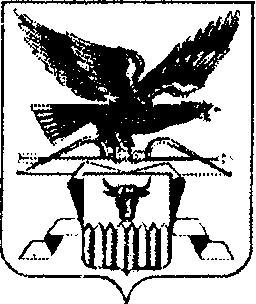 